BUSINESS PLAN CULINARY ARTS FINAL PROJECT“VILLAGIO”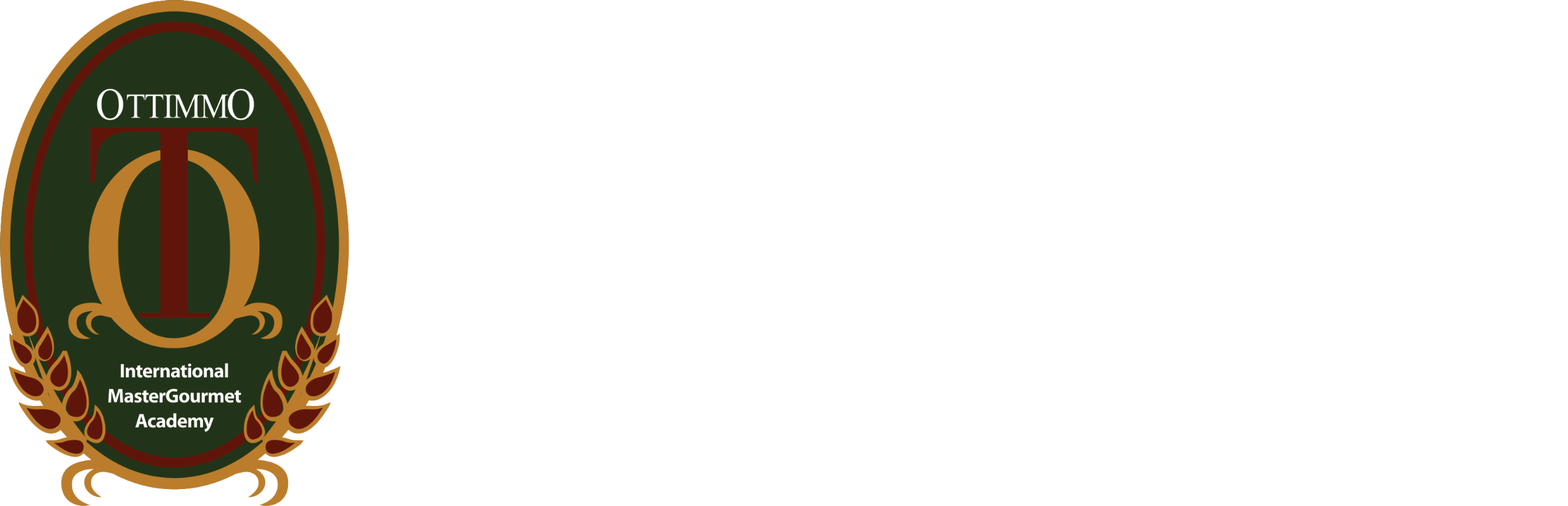 BY:HANY NAZIIHA HERMAWAN2174130010061STUDY PROGRAM OF CULINARY ARTSOTTIMMO INTERNATIONAL MASTERGOURMET ACADEMYSURABAYA2022